PLANEJAMENTO DA SEMANA DE 02 A 06 DE AGOSTO. LETRA Z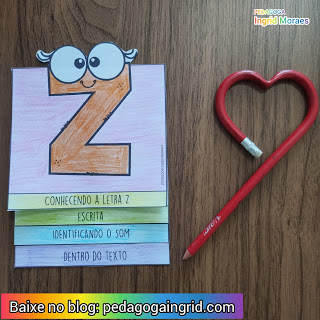 COPIE E LEIA O TEXTO:                                                                                                                          A ZEBRA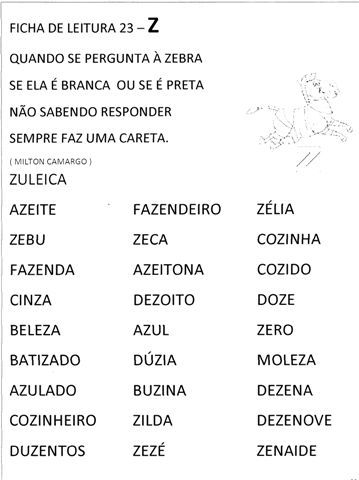 ILUSTRE O TEXTO:CIRCULE A PALAVRA ZEBRA.COPIE E LEIA AS SÍLABAS:  ZA  - ZE  - ZI-  ZO  - ZU - ZÃO.                                                                                                                        6- 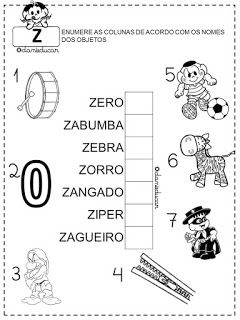 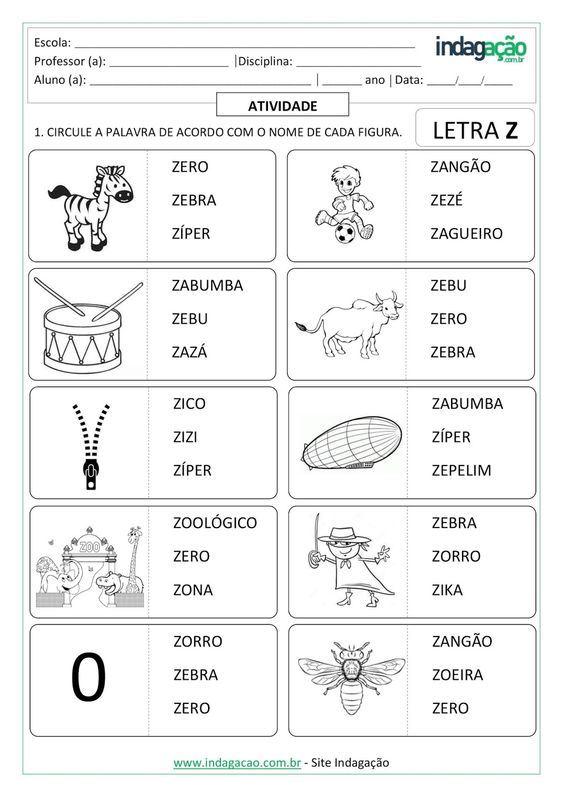 RECORTE O DESENHO E COLE CORRETAMENTE:                           8- 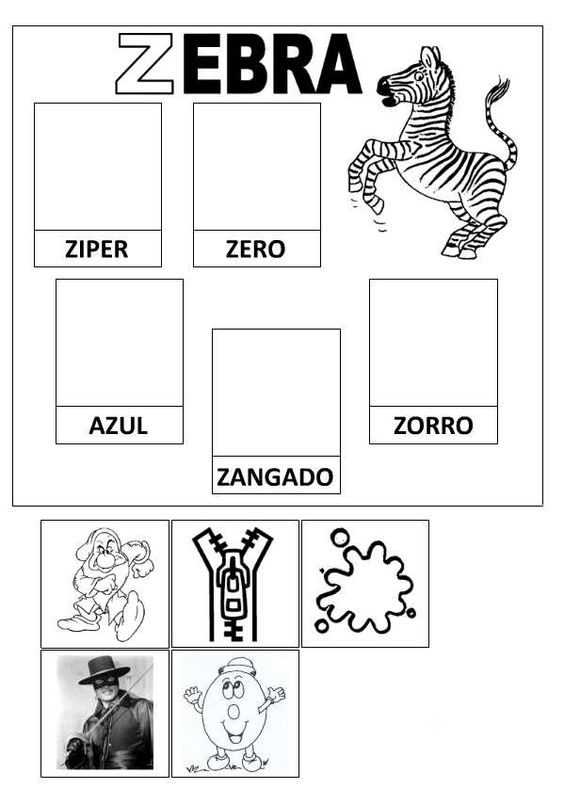 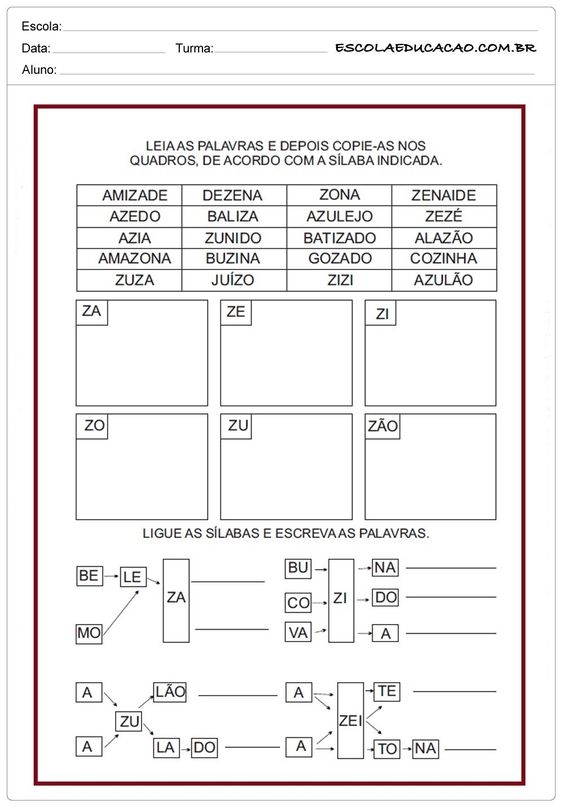                                                                                                10- 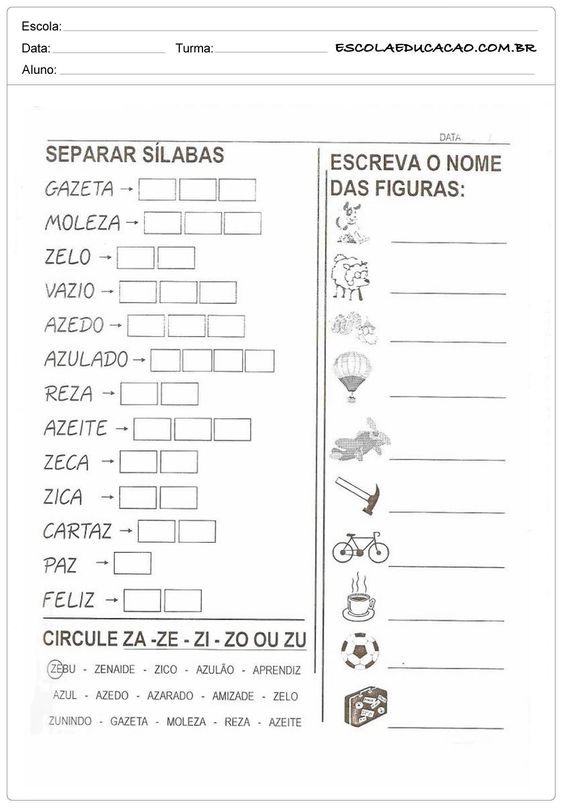 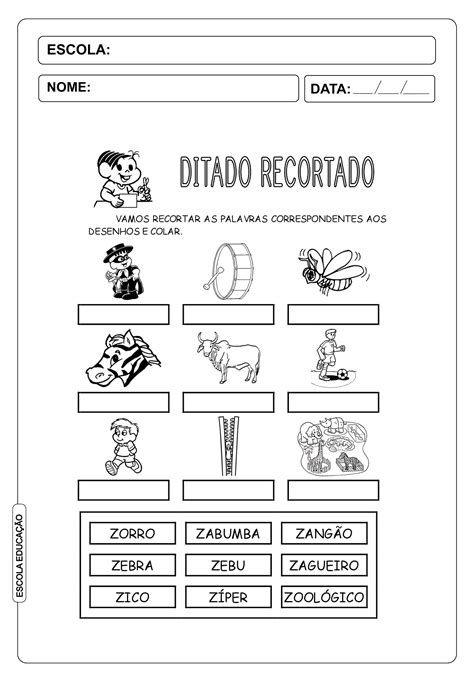                                                                                                                  12- 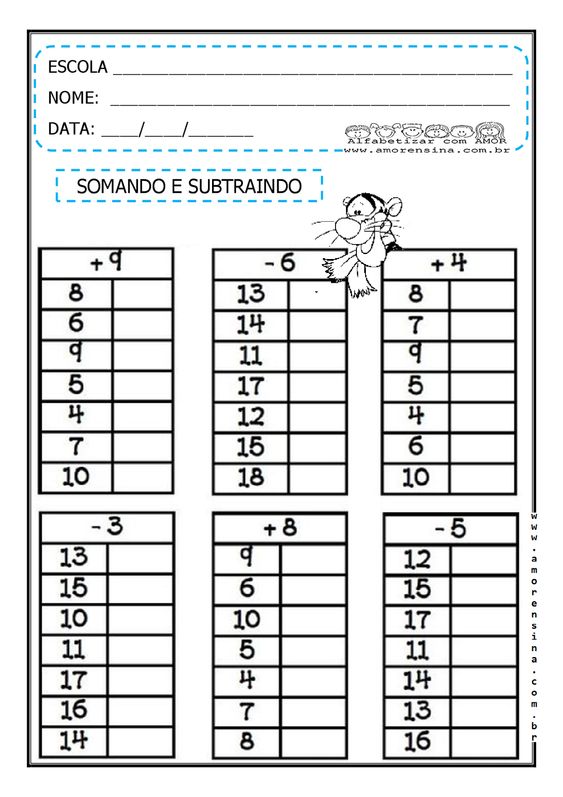 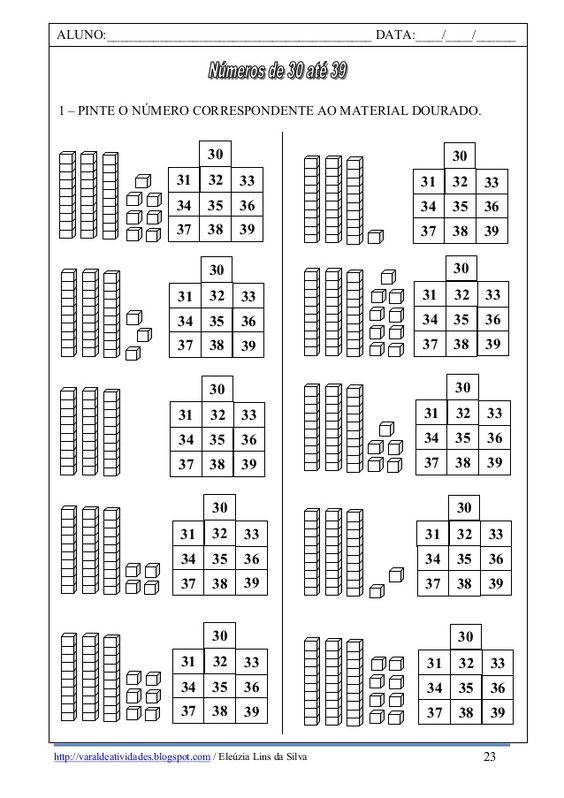 PINTE O QUADRDINHO COM O NÚMERO CERTO.               14- 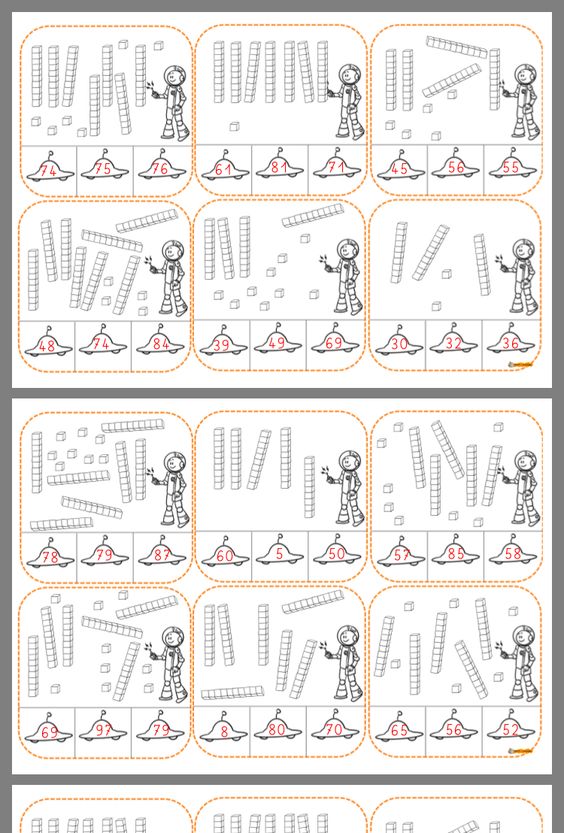 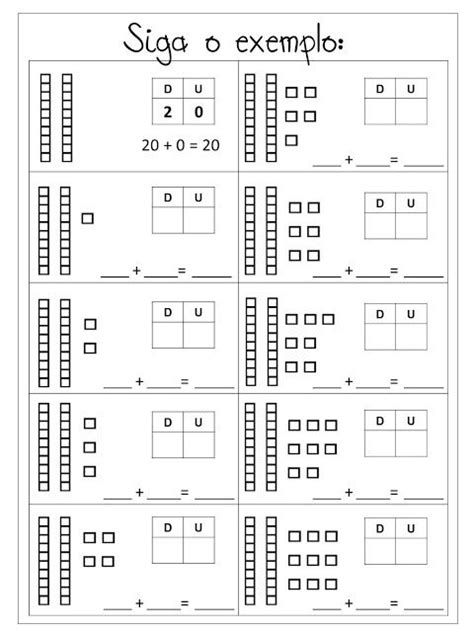 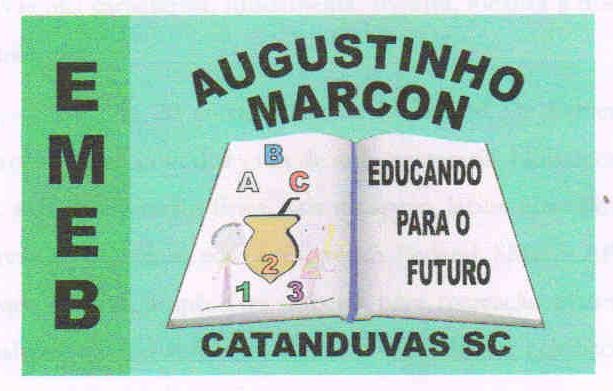 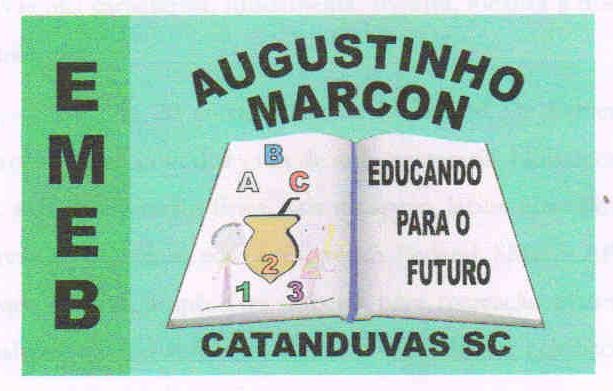 Escola Municipal de Educação Básica Augustinho Marcon.Catanduvas, Agosto de 2021.Diretora: Tatiana Bittencourt Menegat.Assessora Técnica Pedagógica: Maristela Apª. Borella Baraúna. Assessora Técnica Administrativa: Margarete Petter.Professora: Ana Paula Fernandes. Aluno: _______________________________Turma: 2º ano